J E D Á L N Y   L Í S T O K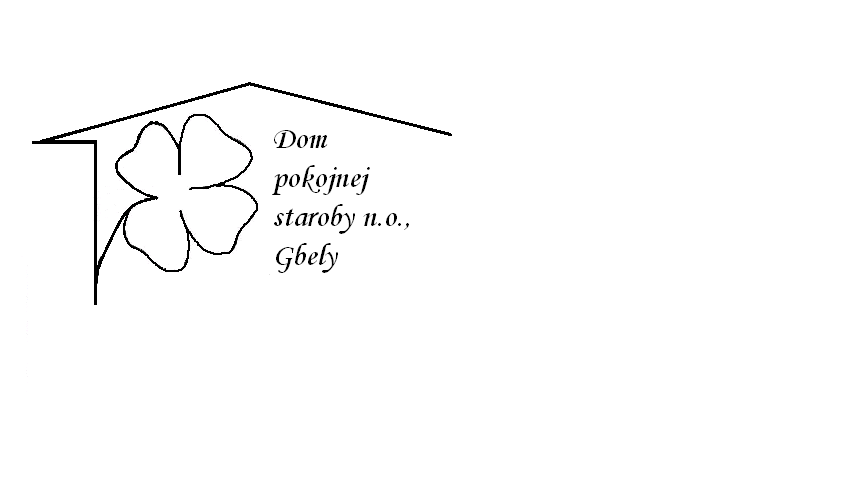 Od  28.9.2020     do  2.10.2020  Pondelok     28.9.:   polievka- Hrášková krémová 1Bravčové na rošte, slovenská ryža  1,10 Utorok         29.9.:   polievka- Slepačia s niťovkami 1,3 A-Kuracie prsia s hubovou omáčkou, pečené                       zemiaky, 1,7  Streda         30.9:    polievka- Hovädzia s drobkami 1,3 Pečeňová omáčka, knedľa kysnutá 1,3,7,9Štvrtok          1.10:    polievka- Údená s kúpami 1Údené stehno, fazuľová omáčka, chlieb 1,7,  Piatok          2.10.:   polievka  - Zemiaková kyslá 1Rohový tvarohový koláč 1,3,7Kolektív zamestnancov Domu pokojnej staroby n.o., Gbely Vám praje ,,Dobrú chuť!“.Obedy sa prihlasujú do 13. hod.Zmena jedál vyhradená.Alergény:1-obilniny, 2-kôrovce, 3-vajcia, 4-ryby, 5-arašidy, 6-sojové zrná, 7-mlieko, 8-orechy, 9-zeler, 10- horčica, 11-sezamové semená, 12-kysličník siričitý a siričitany